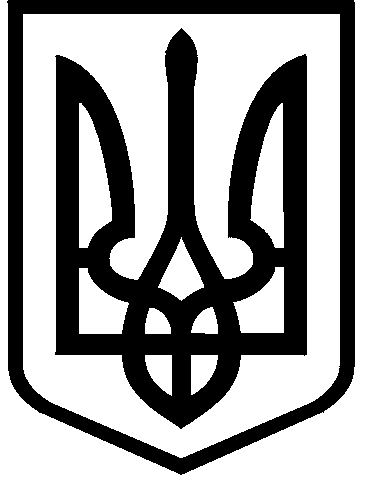 КИЇВСЬКА МІСЬКА РАДАII сесія  IX скликанняРІШЕННЯ____________№_______________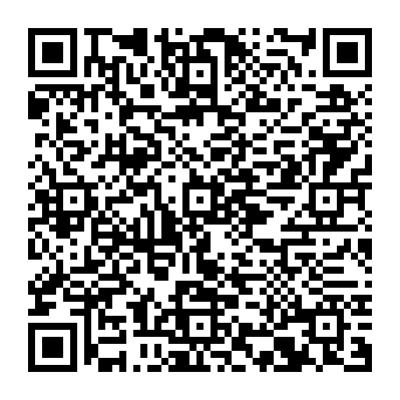 Розглянувши заяву (клопотання) про продаж земельної ділянки без земельних торгів та додані документи, враховуючи що земельна ділянка за функціональним призначенням належить до території вулиць і доріг (лист Департаменту містобудування та архітектури виконавчого органу Київської міської ради (Київської міської державної адміністрації) від 15.11.2022 
№ 055-7893), керуючись статтями 9, 128, 134 Земельного кодексу України, Законом України «Про місцеве самоврядування в Україні», статті 57 Закону України «Про землеустрій», Київська міська радаВИРІШИЛА:Відмовити громадянці Парфинець Ірині Василівні у продажу земельної ділянки (кадастровий номер 8000000000:85:316:0004) для розміщення та експлуатації об’єктів дорожнього сервісу на вул. Набережно-Луговій, 6-а у Подільському районі м. Києва (площа 0,0448 га, категорія земель – землі промисловості, транспорту, електронних комунікацій, енергетики, оборони та іншого призначення, код виду цільового призначення – 12.11) (справа 
№ 686601111).Контроль за виконанням цього рішення покласти на постійну комісію Київської міської ради з питань з питань архітектури, містобудування та земельних відносин.Київський міський голова						      Віталій КЛИЧКОПОДАННЯ:ПОДАННЯ:ПОГОДЖЕНО:Про відмову громадянці Парфинець Ірині Василівні у продажу земельної ділянки для розміщення та експлуатації об’єктів дорожнього сервісу на 
вул. Набережно-Луговій, 6-а у Подільському районі м. КиєваЗаступник голови Київської міської державної адміністраціїз питань здійснення самоврядних повноваженьПетро ОЛЕНИЧДиректор Департаменту земельних ресурсіввиконавчого органу Київської міської ради(Київської міської державної адміністрації)Валентина ПЕЛИХПерший заступник директора Департаменту земельних ресурсів виконавчого органу Київської міської ради (Київської міської державної адміністрації)Віктор ДВОРНІКОВНачальник юридичного управління Департаменту земельних ресурсіввиконавчого органу Київської міської ради(Київської міської державної адміністрації)Дмитро РАДЗІЄВСЬКИЙЗаступник директора Департаменту – начальник управління землеустрою та ринку земельДепартаменту земельних ресурсіввиконавчого органу Київської міської ради (Київської міської державної адміністрації)Анна МІЗІНВ.о. начальника відділу продажу управління землеустрою та ринку земель Департаменту земельних ресурсів виконавчого органу Київської міської ради (Київської міської державної адміністрації)Ганна СЕМЕНОВИЧЗаступник голови Київської міської державної адміністраціїз питань здійснення самоврядних повноваженьПетро ОЛЕНИЧДиректор Департаменту земельних ресурсів виконавчого органу Київської міської ради(Київської міської державної адміністрації)Валентина ПЕЛИХНачальник юридичного управління Департаменту земельних ресурсіввиконавчого органу Київської міської ради(Київської міської державної адміністрації)Дмитро РАДЗІЄВСЬКИЙПостійна комісія Київської міської радиз питань архітектури, містобудування таземельних відносин Голова	Секретар			Михайло ТЕРЕНТЬЄВ Юрій ФЕДОРЕНКОПостійна комісія Київської міської радиз питань бюджету та соціально-економічного розвиткуГоловаАндрій ВІТРЕНКОСекретарВладислав АНДРОНОВВ.о. начальника управління правового забезпечення діяльності Київської міської радиВалентина ПОЛОЖИШНИК